Full Name:   	Date:  	Please indicate the position(s) you are applying to by replacing the box(es) with 1. Personal Details
 Please note that work permit procedures require the submission of date of birth, marital status and accurate personal details of you and your dependents, if an offer of employment is made.2. Degrees Obtained3. Teaching Qualifications Obtained*(*) Please answer the following questions about your teaching qualification(s):3a. How many hours of input did you receive?3b. Was there a practical teaching component? What input and practice did it involve?3c. Were you observed? Did you receive feedback? Did you observe others?3d. What did the assessment component involve? (weighting of observations, assignments)4. Other Qualifications/Training/Certificates5. Present Employment6. Previous Employment RecordPlease begin with most recent employment firstPlease include all employment (e.g. teaching placement/teaching assistantship/co-op/work placement)Continue on a separate sheet if necessary7. References:Please give the names and addresses of two professional referees including current and previous supervisors to be contacted in the final stage of the recruitment process. New graduates may also provide a professor as one of their referees.8. Statement in Support of This ApplicationPlease write in the box below in at least 350 words why you have applied to Bilkent University Preparatory Program, which skills and abilities qualify you for the position you have applied for, what would you hope to gain personally and professionally and goals for future career. 9. Interests10. LanguagesPlease state foreign languages spoken with level of ability, e.g. fluent, working knowledge, limited.11. HealthPlease note that health related questions should be answered for employment in Turkey for both work permit procedures and private health insurance coverage.  All applicants should also agree to have job-related medical examinations, if an offer of employment is made. 12. Please Answer The Questions Below13. For Local Applicants and Non-Native Speakers of English Only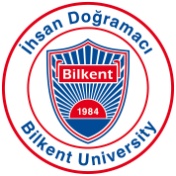 BİLKENT UNIVERSITYENGLISH LANGUAGE PREPARATORY PROGRAM06800 Bilkent, ANKARA, TURKEYTelephone (+90 312) 290 5168preprec@bilkent.edu.tr * prep.bilkent.edu.tr/enPositions Available for Applicants  New entrant to ELT career  Early-career EFL/EAP instructor with qualifications (e.g. MA TEFL/TESL, TESOL, DELTA etc.)  Experienced EFL/EAP instructor*A relevant MA is a prerequisite for local candidates.Full Name:Nationality:Other citizenships if applicableTitle:(Mr/Ms/Miss/Mrs)Place/Countryof Birth:Date of Birth:(day/month/year)Present Address (valid until):Permanent Address:E-mail:Skype Username:Home Telephone:Mobile Telephone:DependentDependentChildrenChildrenFull Name:Full Name(s)Date of BirthDate of Birth:(day/month/year)Place/Country of Birth:Nationality:Marital Status:Education and Qualifications:University(name and location)Degrees with Subject/s(university and postgraduate)Dates(month and year / from-tofull-time/part-time)Institution(name and location)Qualifications(with subjects)Dates(month and year / from-tofull-time/part-time)Institution(name and location)Qualifications(with subjects)Dates(month and year -- from-tofull-time/part-time)Employer’s Name:Employer’sAddress:Post Held:Employer’sAddress:Date Commenced:(day/month/year)Supervisor's E-mail:  Supervisor:Supervisor's Phone:Present Salary:Supervisor's Fax:Brief Description of Duties:Reason for Leaving:Notice Required:Leave Date:(day/month/year)Employer’s Name and Address(please include name, title and e-mail of supervisor)Details of Position Held(e.g. subjects taught, age group, class size, hrs taught per week)Dates(month and year -- from-to)Full Name:Phone:E-mail:Fax:Address:Known in which capacity:Full Name:Phone:E-mail:Fax:Address:Known in which capacity:-      Please list any recent or chronic illness which may affect your ability to work.Are you currently under medical supervision?      Yes / No:If yes, please give details. Have you applied to Bilkent University Preparatory Program before?                                              Yes / No: If yes, when: How did you find out about this position?YDS Score:  (min. 90)YDS Score:  (min. 90)orPTE Academic Score: (min. 81)PTE Academic Score: (min. 81)oriBT TOEFL Score: (min. 102)ALES Score: (min. 70)Cumulative GPA:Please state your expected GPA if you are in the final year of your degree.Cumulative GPA:Please state your expected GPA if you are in the final year of your degree.Cumulative GPA:Please state your expected GPA if you are in the final year of your degree.Have you completed your military service?  Yes / No: (for male applicants only)Have you completed your military service?  Yes / No: (for male applicants only)Have you completed your military service?  Yes / No: (for male applicants only)